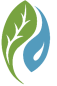         SUTTER COUNTY RESOURCE CONSERVATION     DISTRICT BOARD SPECIAL MEETING AGENDA January 11, 2024 11:30 P.M.  REMOTE ZOOM MEETING ONLY  This meeting will be conducted by Zoom Video Conference and Audio Teleconference. The public is invited to listen, observe and, at designated times, provide comments during the meeting by either method provided below. For members of the public interested in viewing and having the ability to comment at the public meeting via Zoom, an internet enabled computer equipped with a microphone and speaker or a mobile device with a data plan is required. Use of a webcam is optional. Login information is below: Zoom link:  https://us02web.zoom.us/j/82916553527Meeting ID: 82916553527CALL TO ORDER AND ROLL CALL ACTION ITEMS 1. Discuss and vote on Resolution 2024-1 to approve the application for the Feather River Side Channel project.ADJOURN Next regular meeting will be held on January 17, 2024 @ 2:00 p.m. Sutter County Resource Conservation District Office - Conference Room 144 Gibson Rd, Yuba City, CA 95991